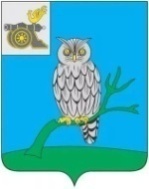 АДМИНИСТРАЦИЯ МУНИЦИПАЛЬНОГО ОБРАЗОВАНИЯ«СЫЧЕВСКИЙ РАЙОН»  СМОЛЕНСКОЙ ОБЛАСТИ П О С Т А Н О В Л Е Н И Еот  22 октября 2021 года  № 593Об утверждении Положения                              об организации предоставления общедоступного и бесплатного дошкольного, начального общего, основного общего, среднего общего и дополнительного образования по основным общеобразовательным программам в муниципальных образовательных организациях                    на территории Сычевского района Смоленской областиВ соответствии с Федеральным законом от 06.10.2003 № 131-ФЗ                       «Об общих принципах организации местного самоуправления в Российской Федерации», Федеральным законом Российской Федерации от 29.12.2012                    № 273-ФЗ «Об образовании в Российской Федерации», Приказом Министерства просвещения Российской Федерации от 31.07.2020 № 373                         «Об утверждении Порядка организации и осуществления образовательной деятельности по основным общеобразовательным программам – образовательным программам дошкольного образования», Приказом Министерства юстиции Российской Федерации от 28.08.2020 № 442                         «Об утверждении Порядка организации осуществления образовательной деятельности по основным общеобразовательным программам – образовательным программам начального общего, основного общего и среднего общего образования»,Администрация муниципального образования «Сычевский район» Смоленской области п о с т а н о в л я е т:1. Утвердить прилагаемое Положение об организации предоставления общедоступного и бесплатного дошкольного, начального общего, основного общего, среднего общего и дополнительного образования по основным общеобразовательным программам в муниципальных образовательных организациях на территории Сычевского района Смоленской области.2. Контроль за исполнением настоящего постановления возложить                     на заместителя Главы муниципального образования «Сычевский район» Смоленской области Т.П.Васильеву.И.о. Главы муниципального образования«Сычевский район» Смоленской области                                     К.Г. ДанилевичУТВЕРЖДЕНОпостановлением Администрации муниципального образования "Сычевский район" Смоленской областиот 22.10.2021 года №  593ПОЛОЖЕНИЕоб организации предоставления общедоступного и бесплатногодошкольного, начального общего, основного общего, среднего общего и дополнительного образования по основным общеобразовательным программам в муниципальных образовательных организациях на территории Сычевского района Смоленской области1. Общие положения1.1 Положение об организации предоставления общедоступного и бесплатного дошкольного, начального общего, основного общего, среднего общего и дополнительного образования по основным общеобразовательным программам в муниципальных образовательных организациях на территории муниципального образования «Сычевский район» Смоленской области (далее – Положение) разработано в соответствии с п. 11 ч. 1 ст. 15 Федерального закона от 06.10.2003 г. № 131-ФЗ «Об общих принципах организации местного самоуправления в Российской Федерации», Федеральным законом от 29.12.2012 г. № 273-ФЗ «Об образовании в Российской Федерации», Приказом Министерства просвещения Российской Федерации от 09.11.2018 №196 «Об утверждении Порядка организации и осуществления образовательной деятельности по дополнительным общеобразовательным программам (с изменениями), Приказом Министерства просвещения Российской Федерации от 31.07.2020 № 373 «Об утверждении Порядка организации и осуществления образовательной деятельности по основным общеобразовательным программам – образовательным программам дошкольного образования», Приказом Министерства юстиции Российской Федерации от 28.08.2020 № 442 «Об утверждении Порядка организации осуществления образовательной деятельности по основным общеобразовательным программам – образовательным программам начального общего, основного общего и среднего общего образования»1.2 Настоящее Положение регламентирует организацию и осуществление образовательной деятельности по основным общеобразовательным программам – образовательным программам дошкольного, начального общего, основного общего, среднего общего и дополнительного образования, регулирует организацию и осуществление образовательной деятельности для обучающихся, воспитанников по основным общеобразовательным программам – образовательным программам дошкольного, начального общего, основного общего,  среднего общего и дополнительного образования, в том числе особенности организации образовательной деятельности для обучающихся                   с ограниченными возможностями здоровья.1.3. Непосредственную деятельность по предоставлению общедоступного и бесплатного дошкольного, начального общего, основного общего, среднего общего и дополнительного образования по основным общеобразовательным программам осуществляют муниципальные образовательные организации Сычевского района (далее – образовательные организации) в соответствии                    с действующим законодательством в области образования.2.  Полномочия Отдела по образованию Администрации муниципального образования «Сычевский район» Смоленской области 2.1.В соответствии со ст.9 Федерального закона от 29.12.2012 г.                        № 273-ФЗ «Об образовании в Российской Федерации» к полномочиям Отдела по образованию Администрации муниципального образования «Сычевский район» Смоленской области (далее – Отдел по образованию) по решению вопросов местного значения в сфере образования относятся:организация предоставления общедоступного и бесплатного дошкольного, начального общего, основного общего, среднего общего образования по основным общеобразовательным программам в муниципальных образовательных организациях (за исключением полномочий по финансовому обеспечению реализации основных общеобразовательных программ в соответствии с федеральными государственными образовательными стандартами);организация предоставления дополнительного образования детей в муниципальных образовательных организациях (за исключением дополнительного образования детей, финансовое обеспечение которого осуществляется органами государственной власти субъекта Российской Федерации);создание условий для осуществления присмотра и ухода за детьми, содержания детей в образовательных организациях;создание, реорганизация, ликвидация образовательных организаций, осуществление функций и полномочий учредителя муниципальных образовательных организаций;обеспечение содержания зданий и сооружений муниципальных образовательных организаций, обустройство прилегающих к ним территорий;учет детей, подлежащих обучению по образовательным программам дошкольного, начального общего, основного общего и среднего общего образования, закрепление муниципальных образовательных организаций за конкретными территориями муниципального образования «Сычевский район» Смоленской области;7) иные полномочия, установленные Федеральным Законом                               от 29.12.2012 г. № 273-ФЗ «Об образовании в Российской Федерации» и иными нормативными правовыми актами Российской Федерации, Смоленской области и муниципального образования «Сычевский район» Смоленской области.3. Общие вопросы по организации деятельностимуниципальных образовательных организаций3.1 Муниципальные образовательные организации создаются, реорганизуются и ликвидируются в соответствии с законодательством Российской Федерации и в порядке, утвержденном муниципальными  правовыми актами муниципального образования «Сычевский район» Смоленской области.3.2. Функции и полномочия Учредителя муниципальных образовательных организаций осуществляет Администрация муниципального образования «Сычевский район» Смоленской области (далее - Учредитель). 3.3. Имущество муниципальных образовательных организаций закрепляется за ними на праве оперативного управления Учредителем.3.4. Органы местного самоуправления обеспечивают содержание зданий и сооружений образовательных организаций, обустройство прилегающих к ним территорий с учетом действующих требований строительных норм и правил, пожарной безопасности, соблюдения санитарно-гигиенических требований.3.5. Отдел по образованию на каждый календарный год формирует и утверждает муниципальные задания  образовательным организациям на оказание муниципальных услуг в сфере общего и дополнительного образования, осуществляет контроль за их исполнением.3.6. С целью обеспечения прав всех граждан, проживающих на территории  Сычевского района, на получение общего образования, Отдел по образованию осуществляет учет детей, подлежащих обучению по образовательным программам дошкольного, начального общего, основного общего и среднего общего образования, а также форм получения образования, определенных родителями (законными представителями) детей.3.7. Образовательные организации действуют на основании Устава, утвержденного в порядке, установленном законодательством Российской Федерации. Компетенция, права, обязанности и ответственность муниципальной образовательной организации устанавливаются Федеральным законом от 29.12.2012 г. № 273-ФЗ «Об образовании в Российской Федерации» и иными нормативными правовыми актами Российской Федерации, Смоленской области и муниципального образования «Сычевский район» Смоленской области.3.8. Управление муниципальными образовательными организациями осуществляется в соответствии с нормативными правовыми актами Российской Федерации с учетом особенностей, установленных Федеральным законом от 29.12.2012 г. № 273-ФЗ «Об образовании в Российской Федерации».3.9. Руководитель образовательной организации назначается и освобождается от должности распоряжением Администрации муниципального образования «Сычевский район» Смоленской области в соответствии с п.1 ст.51 Федерального закона «Об образовании в Российской Федерации» № 273 от 29.12.2012 г., если иное не предусмотрено Уставом образовательной организации. Руководитель образовательной организации несет ответственность за руководство образовательной, научной, воспитательной работой и организационно-хозяйственной деятельностью образовательной организации, предоставление муниципальных услуг, определенных  муниципальным заданием,  выполнение показателей их объема и качества.3.10. В образовательных организациях образовательная деятельность осуществляется на государственном языке Российской Федерации. Преподавание и изучение государственного языка Российской Федерации в рамках имеющих государственную аккредитацию образовательных программ осуществляется в соответствии с федеральными государственными образовательными стандартами, образовательными стандартами.3.11. Отдел по образованию рассматривает и готовит ответы на поступающие предложения, жалобы и заявления граждан по вопросам совершенствования организации и повышения качества предоставления общедоступного и бесплатного дошкольного, начального общего, основного общего, среднего общего  и дополнительного образования.  3.12. В случае прекращения деятельности муниципальной образовательной организации, аннулирования соответствующей лицензии, лишения ее государственной аккредитации по соответствующей образовательной программе или истечения срока действия государственной аккредитации по соответствующей образовательной программе, а также в случае приостановления действия лицензии, приостановления действия государственной аккредитации полностью или в отношении отдельных уровней образования Отдел по образованию обеспечивает перевод совершеннолетних обучающихся с их согласия и несовершеннолетних обучающихся с согласия их родителей (законных представителей) в другие образовательные организации, осуществляющие образовательную деятельность по образовательным программам соответствующих уровня и направленности. 4. Организация предоставления общедоступного и бесплатного дошкольного образования4.1. Дошкольное образование является одним из уровней общего образования.4.2. Дошкольное образование может быть получено в организациях, осуществляющих образовательную деятельность, а также вне организаций -                 в форме семейного образования. Форма получения дошкольного образования определяется родителями (законными представителями) несовершеннолетнего обучающегося. При выборе родителями (законными представителями) детей формы получения дошкольного образования в форме семейного образования родители (законные представители) информируют об этом выборе Отдел по образованию.4.3. В целях реализации прав граждан на получение общедоступного и бесплатного дошкольного образования по основным общеобразовательным программам -  образовательным программам дошкольного образования  на территории муниципального образования «Сычевский район» Смоленской области функционируют образовательные организации, реализующие программу дошкольного образования (далее –дошкольные образовательные организации), их перечень представлен в Приложении 1 к настоящему Положению.4.4.  Дошкольные образовательные организации могут использовать сетевую форму реализации образовательной программы дошкольного образования, обеспечивающую возможность ее освоения воспитанниками с использованием ресурсов нескольких организаций, осуществляющих образовательную деятельность, а также при необходимости с использованием ресурсов иных организаций. Использование сетевой формы реализации образовательных программ дошкольного образования осуществляется на основании договора между указанными организациями.4.5. Дошкольные образовательные организации обеспечивают получение дошкольного образования, присмотр и уход за воспитанниками в возрасте от двух месяцев (при наличии условий) до прекращения образовательных отношений.4.6. Сроки получения дошкольного образования устанавливаются федеральным государственным образовательным стандартом дошкольного образования.4.7. Содержание дошкольного образования определяется образовательной программой дошкольного образования. Требования к структуре, объему, условиям реализации и результатам освоения образовательной программы дошкольного образования определяются федеральным государственным образовательным стандартом дошкольного образования.4.8. Образовательные программы дошкольного образования самостоятельно разрабатываются и утверждаются дошкольными образовательными организациями в соответствии с федеральным государственным образовательным стандартом дошкольного образования                и с учетом соответствующих примерных образовательных программ дошкольного образования.4.9. Освоение образовательных программ дошкольного образования не сопровождается проведением промежуточных аттестаций и итоговой аттестации воспитанников.4.10. В дошкольных образовательных организациях образовательная деятельность осуществляется на государственном языке Российской Федерации. Образовательная деятельность может осуществляться на родном языке из числа языков народов Российской Федерации, в том числе на русском языке как родном языке, в соответствии с образовательной программой дошкольного образования и на основании заявления родителей (законных представителей).Дошкольное образование может быть получено на иностранном языке в соответствии с образовательной программой дошкольного образования и в порядке, установленном, законодательством Российской Федерации об образовании и локальными нормативными актами образовательной организации.4.11. Образовательная деятельность по образовательным программам дошкольного образования в дошкольной образовательной организации осуществляется в группах. Группы могут иметь общеразвивающую, компенсирующую, оздоровительную или комбинированную направленность.4.12.  В группах общеразвивающей направленности осуществляется реализация образовательной программы дошкольного образования.4.13.  В группах компенсирующей направленности осуществляется реализация адаптированной образовательной программы дошкольного образования для детей с ограниченными возможностями здоровья с учетом особенностей их психофизического развития, индивидуальных возможностей, обеспечивающей коррекцию нарушений развития и социальную адаптацию воспитанников с ограниченными возможностями здоровья. 4.14. Группы оздоровительной направленности могут создаваться для детей с туберкулезной интоксикацией, нуждающихся в проведении необходимого комплекса специальных лечебно-оздоровительных мероприятий. В группах оздоровительной направленности реализуется образовательная программа дошкольного образования, а также комплекс санитарно-гигиенических, лечебно-оздоровительных и профилактических мероприятий и процедур. 4.15. В группах комбинированной направленности может осуществляться совместное образование здоровых детей и детей с ограниченными возможностями здоровья в соответствии с образовательной программой дошкольного образования, адаптированной - для детей с ограниченными возможностями здоровья с учетом особенностей их психофизического развития, индивидуальных возможностей, обеспечивающей коррекцию нарушений развития и социальную адаптацию воспитанников с ограниченными возможностями здоровья.4.16. В дошкольных образовательных организациях могут быть организованы также:- группы детей раннего возраста без реализации образовательной программы дошкольного образования, обеспечивающие развитие, присмотр, уход и оздоровление воспитанников в возрасте от двух месяцев  до 3 лет;- группы по присмотру и уходу без реализации образовательной программы дошкольного образования для воспитанников в возрасте                          от 2 месяцев до прекращения образовательных отношений. В группах по присмотру и уходу обеспечивается комплекс мер по организации питания и хозяйственно-бытового обслуживания детей, обеспечению соблюдения ими личной гигиены и режима дня;- семейные дошкольные группы с целью удовлетворения потребности населения в услугах дошкольного образования в семьях. Семейные дошкольные группы могут иметь любую направленность или осуществлять присмотр и уход за детьми без реализации образовательной программы дошкольного образования.4.17. В группы могут включаться как воспитанники одного возраста, так и воспитанники разных возрастов (разновозрастные группы).4.18. Режим работы дошкольных образовательных организаций  устанавливается ее локальными  нормативными актами .Группы могут функционировать в режиме: кратковременного пребывания (до 5 часов в день), сокращенного дня (8 - 10-часового пребывания),  полного дня (10,5 – 12 - часового пребывания), продленного дня (13-14-часового пребывания) круглосуточного пребывания детей.Образовательные программы дошкольного образования реализуются в группах, функционирующих в режиме не менее 3 часов в день 4.19. Родители (законные представители) несовершеннолетнего воспитанника, обеспечивающие получение воспитанником дошкольного образования в форме семейного образования, имеют право на получение методической, психолого-педагогической, диагностической и консультативной помощи без взимания платы в дошкольных образовательных организациях, если в них созданы соответствующие консультационные центры.4.20. Содержание дошкольного образования и условия организации обучения и воспитания детей с ограниченными возможностями здоровья определяются адаптированной образовательной программой, а для инвалидов - индивидуальной программой реабилитации инвалида.Условия для получения образования детьми с ограниченными возможностями здоровья определяются  заключением психолого-медико-педагогической комиссии.4.21. В дошкольных образовательных организациях, осуществляющих образовательную деятельность по адаптированным образовательным программам дошкольного образования, должны быть созданы специальные условия для получения дошкольного образования детьми с ограниченными возможностями здоровья. Под специальными условиями для получения дошкольного образования детьми с ограниченными возможностями здоровья понимаются условия обучения, воспитания и развития таких детей, включающие в себя использование специальных образовательных программ и методов обучения и воспитания, специальных учебников, учебных пособий и дидактических материалов, специальных технических средств обучения коллективного и индивидуального пользования,  проведение групповых и индивидуальных коррекционных занятий, обеспечение доступа в здания дошкольных образовательных организаций и другие условия, без которых невозможно или затруднено освоение образовательных программ дошкольного образования детьми с ограниченными возможностями здоровья.В целях доступности получения дошкольного образования детьми с ограниченными возможностями здоровья дошкольной образовательной организацией обеспечивается:- для детей с ограниченными возможностями по зрению: присутствие ассистента, обеспечение выпуска альтернативных форматов печатных материалов или аудиофайлов;- для детей с ограниченными возможностями по слуху: обеспечение надлежащими звуковыми средствами воспроизведения информации;- для детей, имеющих нарушения опорно-двигательного аппарата, материально-технические условия должны обеспечивать возможность беспрепятственного доступа детей в учебные помещения, столовые, туалетные и другие помещения организации, а также их пребывание в указанных помещениях (наличие пандусов, поручней и других приспособлений). 4.22. Дошкольное образование детей с ограниченными возможностями здоровья может быть организовано как совместно с другими детьми, так и в отдельных группах или в отдельных муниципальных дошкольных образовательных организациях. Численность обучающихся с ограниченными возможностями здоровья в группах компенсирующей и комбинированной направленности устанавливается в соответствии с санитарными правилами СП 2.4.3648-20 «Санитарно-эпидемиологические требования к организациям воспитания и обучения, отдыха и оздоровления детей и молодежи», утвержденными постановлением Главного государственного санитарного врача Российской Федерации от 28.09.2020 № 28.Допускается организовывать разновозрастные группы компенсирующей или комбинированной направленности для детей от 2 месяцев до 3 лет и от 3 лет и старше с учетом возможности организации в них режима дня, соответствующего анатомо-физиологическим особенностям детей каждой возрастной группы, с предельной наполняемостью 6 и 12 человек соответственно.При комплектовании групп комбинированной направленности не допускается смешение более 3 категорий детей с ограниченными возможностями здоровья.При получении дошкольного образования детьми с ограниченными возможностями здоровья в группах компенсирующей и комбинированной направленности в штатное расписание вводятся штатные единицы следующих специалистов: учитель - дефектолог, учитель-логопед, педагог-психолог, тьютор, ассистент (помощник).4.23. Для воспитанников, нуждающихся в длительном лечении, детей-инвалидов, которые по состоянию здоровья не могут посещать муниципальные дошкольные образовательные организации, на основании заключения медицинской организации и письменного обращения родителей (законных представителей) обучение по образовательным программам дошкольного образования организуется на дому или в медицинских организациях.Порядок регламентации и оформления образовательных отношений между муниципальной дошкольной образовательной организацией и родителями (законными представителями) воспитанников, нуждающихся в длительном лечении, а также детей-инвалидов в части организации обучения по образовательным программам дошкольного образования на дому или в медицинских организациях определяется нормативным правовым актом уполномоченного органа государственной власти субъекта Российской Федерации.4.24. С целью обеспечения прав граждан, проживающих на территории муниципального образования «Сычевский район» Смоленской области, на получение дошкольного образования Отдел по образованию осуществляет учет детей, нуждающихся в предоставлении места в муниципальной дошкольной образовательной организации.5. Организация предоставления общедоступного и бесплатногоначального общего, основного общего, среднего общего образования5.1. Начальное общее образование, основное общее образование, среднее общее образование являются обязательными уровнями образования. Требование обязательности среднего общего образования применительно к конкретному обучающемуся, сохраняет силу до достижения им возраста восемнадцати лет, если соответствующее образование не было получено обучающимся ранее.5.2. В целях реализации прав граждан на получение общедоступного и бесплатного начального общего, основного общего, среднего общего образования по основным общеобразовательным программам на территории муниципального образования «Сычевский район» Смоленской области функционируют муниципальные образовательные организации, осуществляющие образовательную деятельность по образовательным программам начального общего, основного общего и среднего общего образования, перечень которых представлен в Приложении № 2 к настоящему Положению.5.3. Правила приема в образовательные организации на обучение по основным общеобразовательным программам обеспечивают прием в образовательную организацию граждан, имеющих право на получение общего образования соответствующего уровня, и проживающих на территории, за которой закреплена указанная образовательная организация.Для осуществления организованного приема граждан в муниципальные образовательные организации постановлением Администрации муниципального образования «Сычевский район» Смоленской области закрепляются муниципальные общеобразовательные организации за конкретными территориями муниципального образования.Получение начального общего образования в образовательных организациях начинается по достижении детьми возраста шести лет и шести месяцев при отсутствии противопоказаний по состоянию здоровья, но не позже достижения ими возраста восьми лет. По заявлению родителей (законных представителей) детей учредитель муниципальной образовательной организации в лице Администрации муниципального образования «Сычевский район» Смоленской области вправе разрешить прием детей в муниципальную образовательную организацию на обучение по образовательным программам начального общего образования в более раннем или более позднем возрасте.5.4. Образовательная организация обязана ознакомить поступающего и (или) его родителей (законных представителей) со своим уставом, со сведениями о дате предоставления и регистрационном номере лицензии на осуществление образовательной деятельности, свидетельством о государственной аккредитации, с образовательными программами и другими документами, регламентирующими организацию и осуществление образовательной деятельности, права и обязанности обучающихся. При проведении приема на конкурсной основе поступающему предоставляется также информация о проводимом конкурсе и об итогах его проведения.5.5. В приеме в образовательную организацию может быть отказано только по причине отсутствия в ней свободных мест. В этом случае родители (законные представители) ребенка для решения вопроса о его устройстве                     в другую общеобразовательную организацию обращаются непосредственно                  в Отдел по образованию. Место нахождения Отдела по образованию: 215280, Смоленская обл., г.Сычевка, ул.Пушкина д.25.Справочные телефоны, 8(48130) 4-17-56, 8(48130)4-14-54. Адрес электронной почты – otdel_o@mail.ru Адрес официального сайта: https://sychevka.admin-smolensk.ru/organy-vlasti/strukturnye-podrazdeleniya/otdel-po-obrazovaniyu/5.6. Допускается сочетание различных форм получения образования и  форм обучения. Порядок учета форм получения образования, определенных  родителями (законными представителями) детей, на территории муниципального образования  «Сычевский район» Смоленской области  устанавливается приказом Отдела по образованию.Общее образование может быть получено в муниципальных образовательных организациях, а также вне муниципальных образовательных организаций – в форме семейного образования. Среднее общее образование может быть получено в форме самообразования.5.7. Форма получения общего образования и форма обучения по конкретной общеобразовательной программе определяются родителями (законными представителями) несовершеннолетнего обучающегося. При выборе родителями (законными представителями) несовершеннолетнего обучающегося формы получения общего образования и формы обучения учитывается мнение ребенка.При выборе родителями (законными представителями) несовершеннолетнего обучающегося формы получения общего образования в форме семейного образования родители (законные представители) информируют об этом выборе Отдел по образованию.Обучение в форме семейного образования и самообразования осуществляется с правом последующего прохождения промежуточной и государственной итоговой аттестации в организациях, осуществляющих образовательную деятельность.Формы получения образования и формы обучения по основной образовательной программе по каждому уровню образования определяются соответствующими федеральными государственными образовательными стандартами, образовательными стандартами. Обучающиеся, получившие основное общее образование, или достигшие восемнадцати лет, имеют право на выбор организации, формы получения образования и формы обучения.5.8. Обучение по индивидуальному учебному плану, в том числе ускоренное обучение, в пределах осваиваемой образовательной программы осуществляется в порядке, установленном локальными нормативными актами образовательной организации.При прохождении обучения в соответствии с индивидуальным планом его продолжительность может быть изменена общеобразовательной организацией с учетом особенностей и образовательных потребностей конкретного обучающегося.5.9.  Образовательные программы определяют содержание образования.Федеральными государственными образовательными стандартами устанавливаются сроки получения начального общего, основного общего и среднего общего образования.   5.10. Требования к структуре, объему, условиям реализации и результатам освоения общеобразовательных программ определяются соответствующими федеральными государственными образовательными стандартами.  Образовательные программы самостоятельно разрабатываются и утверждаются муниципальными образовательными организациями.  Образовательные организации, осуществляющие образовательную деятельность по имеющим государственную аккредитацию образовательным программам, разрабатывают образовательные программы в соответствии с федеральными государственными образовательными стандартами и с учетом соответствующих примерных основных образовательных программ. Общеобразовательная программа включает в себя учебный план, календарный учебный график, рабочие программы учебных предметов, курсов, дисциплин (модулей), оценочные и методические материалы, рабочую программу воспитания и календарный план воспитательной работы.  Учебный план общеобразовательной программы определяет перечень, трудоемкость, последовательность и распределение по периодам обучения учебных предметов, курсов, дисциплин (модулей), иных видов учебной деятельности обучающихся и формы их промежуточной аттестации.Рабочая программа воспитания и календарный план воспитательной работы разрабатывается и утверждается общеобразовательной организацией                 с учетом включенных в примерные общеобразовательные программы примерных рабочих программ воспитания и примерных календарных планов воспитательной работы.Организация образовательной деятельности по общеобразовательным программам может быть основана на дифференциации содержания с учетом образовательных потребностей и интересов обучающихся, обеспечивающих углубленное изучение отдельных  учебных предметов, предметных областей соответствующей образовательной программы (профильное обучение).Образовательная деятельность при освоении общеобразовательных программ или отдельных компонентов этих программ может быть организована в форме практической подготовки.5.11. При реализации образовательных программ используются различные образовательные технологии, в том числе дистанционные образовательные технологии, электронное обучение.При угрозе возникновения и (или) возникновения отдельных чрезвычайных ситуаций, введении режима повышенной готовности или чрезвычайной ситуации на всей территории Российской Федерации либо на ее части реализация общеобразовательных программ осуществляется с применением электронного обучения, дистанционных образовательных технологий вне зависимости от ограничений, предусмотренных в федеральных государственных образовательных стандартах, если реализация указанных образовательных программ без применения указанных технологий и переноса сроков обучения невозможны.5.12. Образовательные программы реализуются образовательной организацией как самостоятельно, так и посредством сетевых форм их реализации.Организация может использовать сетевую форму реализации общеобразовательных программ и (или) отдельных компонентов, предусмотренных образовательными программами (в том числе различного вида, уровня и (или) направленности) обеспечивающую возможность освоения образовательных программ обучающимися с использованием ресурсов нескольких организаций, осуществляющих образовательную деятельность, включая иностранные, а также при необходимости с использованием ресурсов иных организаций, использование сетевой формы реализации общеобразовательных программ осуществляется на основании  договора между указанными организациями.5.13. При реализации образовательных программ муниципальной образовательной организацией, может применяться форма организации образовательной деятельности, основанная на модульном принципе представления содержания образовательной программы и построения учебных планов, использовании соответствующих образовательных технологий.5.14. В образовательных организациях образовательная деятельность осуществляется на государственном языке Российской Федерации.Общее образование может быть получено на иностранном языке в соответствии с образовательной программой дошкольного образования и в порядке, установленном, законодательством Российской Федерации об образовании и локальными нормативными актами муниципальной общеобразовательной организации.При приеме (переводе) на обучение по имеющим государственную аккредитацию образовательным программам начального общего и основного общего образования выбор языка образования, изучаемых родного языка из числа языков народов Российской Федерации, в том числе русского языка, как родного языка государственных языков республик Российской Федерации осуществляется по заявлениям родителей (законных представителей) несовершеннолетних обучающихся.5.15. Образовательная деятельность по общеобразовательным программам, в том числе адаптированным общеобразовательным программам, организуется в соответствии с расписанием учебных занятий, которое определяется образовательной организацией.При наличии необходимых условий (кадровых, финансовых, материально-технических) возможно деление классов на группы при проведении учебных занятий, курсов, дисциплин (модулей).При наличии потребностей в изучении нескольких родных языков из числа языков народов Российской Федерации допускается деление классов на две и более групп.При проведении учебных занятий в малокомплектных образовательных организациях допускается объединение в группы обучающихся по образовательным программа начального общего образования из нескольких классов в соответствии с санитарно-эпидемиологическим правилами и нормативами.5.16. В муниципальной образовательной организации, реализующей образовательные программы начального общего, основного общего и среднего общего образования, могут быть созданы условия для проживания обучающихся в интернате, а также для осуществления присмотра и ухода за детьми в группах продленного дня.5.17. Учебный год в муниципальных образовательных организациях начинается 1 сентября и заканчивается в соответствии с учебным планом соответствующей образовательной программы. В процессе освоения образовательных программ обучающимся предоставляются каникулы. Сроки начала и окончания каникул определяются образовательной организацией самостоятельно календарным учебным графиком.5.18. Освоение образовательной программы, в том числе отдельной части или всего объема учебного предмета, курса, дисциплины (модуля) образовательной программы, сопровождается текущим контролем успеваемости и промежуточной аттестацией обучающихся, проводимой в формах, определенных учебным планом, и в порядке, установленном образовательной организацией. При реализации утвержденных рабочих программ, учебных предметов, курсов, дисциплин (модулей) общеобразовательной программы объем домашних заданий (по всем учебным предметам) должен быть таким, чтобы затраты времени на его выполнение не превышали (в астрономических часах): во 2-3 классах – 1,5, в 4-5 классах – 2 часа, в 6-8 классах – 2,5 часа, в 9-11 классах – до 3,5 часов.В первом классе обучение проводится без балльного оценивания знаний обучающихся и домашних заданий.5.19. Освоение обучающимися основных общеобразовательных программ основного общего и среднего общего образования завершается итоговой аттестацией, которая является обязательной.Лица, осваивающие основную образовательную программу в форме самообразования или семейного образования, либо обучавшиеся по не имеющей государственной аккредитации образовательной программе, вправе пройти экстерном промежуточную и государственную итоговую аттестацию в общеобразовательной организации по соответствующей имеющей государственную аккредитацию образовательной программе. Указанные лица, не имеющие основного общего или среднего общего образования, вправе пройти экстерном промежуточную и государственную итоговую аттестацию в организации, осуществляющей образовательную деятельность, по соответствующей имеющей государственную аккредитацию основной общеобразовательной программе, бесплатно. При прохождении аттестации экстерны пользуются академическими правами обучающихся по соответствующей образовательной программе.Обучающиеся, освоившие в полном объеме соответствующую образовательную программу учебного года, переводятся в следующий класс.Обучающиеся, не прошедшие промежуточной аттестации по уважительным причинам или имеющие академическую задолженность, переводятся в следующий класс условно.  5.20. Обучающиеся в образовательной организации по образовательным программам начального общего, основного общего и среднего общего образования, не ликвидировавшие в установленные сроки академической задолженности с момента ее образования, по усмотрению их родителей (законных представителей) оставляются на повторное обучение, переводятся           на обучение по адаптированным основным образовательным программам                       в соответствии с рекомендациями психолого-медико-педагогической комиссии, либо на обучение по индивидуальному учебному плану.5.21. Итоговая аттестация, завершающая освоение имеющих государственную аккредитацию основных образовательных программ, является государственной итоговой аттестацией. К государственной итоговой аттестации допускается обучающийся, не имеющий академической задолженности и в полном объеме выполнивший учебный план или индивидуальный учебный план, если иное не установлено порядком проведения государственной итоговой аттестации по соответствующим образовательным программам.5.22. Обучающиеся, не прошедшие государственной итоговой аттестации или получившие на государственной итоговой аттестации неудовлетворительные результаты, вправе пройти государственную итоговую аттестацию в сроки, определяемые порядком проведения государственной итоговой аттестации по соответствующим образовательным программам.5.23. Лицам, успешно прошедшим государственную итоговую аттестацию, выдается документ об образовании, подтверждающий получение общего образования соответствующего уровня, образец которого самостоятельно устанавливается образовательной организацией.Лицам, не прошедшим итоговой аттестации или получившим на итоговой аттестации неудовлетворительные результаты, а также лицам, освоившим часть образовательной программы основного общего и среднего общего образования и (или) отчисленным из организации, осуществляющей образовательную деятельность, выдается справка об обучении или о периоде обучения по образцу, самостоятельно устанавливаемому организацией, осуществляющей образовательную деятельность.   Обучающиеся, освоившие образовательные программы основного общего образования и получившим на государственной итоговой аттестации неудовлетворительные результаты по усмотрению их родителей (законных представителей) с учетом мнения обучающихся, а также с учетом рекомендаций психолого-медико-педагогической комиссии (при их наличии) могут быть оставлены на повторное обучение или получить основное общее образование в форме семейного образования с последующим прохождением государственной итоговой аттестации в порядке и сроки, установленные законодательством Российской Федерации.По согласию родителей (законных представителей) несовершеннолетнего обучающегося, Комиссии по делам несовершеннолетних и защите их прав Администрации муниципального образования «Сычевский район» Смоленской области, Отдела по образованию, обучающийся, достигший возраста пятнадцати лет, может оставить общеобразовательную организацию до получения основного общего образования. Комиссия по делам несовершеннолетних и защите их прав совместно с родителями (законными представителями) несовершеннолетнего, оставившего общеобразовательную организацию до получения основного общего образования, и Отделом по образованию, не позднее чем в месячный срок принимает меры по продолжению освоения несовершеннолетним образовательной программы основного общего образования в иной форме обучения и с его согласия по трудоустройству.5.24. Содержание образования и условия организации обучения и воспитания обучающихся с ограниченными возможностями здоровья определяются адаптированной образовательной программой, а для инвалидов также в соответствии с индивидуальной программой реабилитации инвалида.5.25. Общее образование обучающихся с ограниченными возможностями здоровья осуществляется в организациях, осуществляющих образовательную деятельность по адаптированным основным общеобразовательным программам. В таких организациях создаются специальные условия для получения образования указанными обучающимися.Под специальными условиями для получения образования обучающимися с ограниченными возможностями здоровья понимаются условия обучения, воспитания и развития таких обучающихся, включающие в себя использование  специальных учебников, учебных пособий и дидактических материалов специальных технических средств коллективного и индивидуального пользования, предоставление услуг  ассистента (помощника) оказывающего необходимую техническую помощь проведение групповых и индивидуальных коррекционных занятий, обеспечение доступа в здание образовательной организации, а также иные условия, без которых невозможно или затруднено освоение образовательных программ.Исходя из категории обучающихся с ограниченными возможностями здоровья их численность  в классе (группе) устанавливается в соответствии с санитарно-эпидемиологическими правилами и нормативами.В образовательных организациях, осуществляющих образовательную деятельность по адаптированным общеобразовательным программам, создаются специальные условия для получения образования обучающимися с ограниченными возможностями здоровья: по зрению, слуху и имеющими нарушения опорно-двигательного аппарата.В случае если обучающиеся завершают освоение адаптированных общеобразовательных программ основного общего образования до достижения совершеннолетия и не могут быть трудоустроены, для них открываются классы (группы) с углубленным изучением отдельных учебных предметовВ образовательных организациях, осуществляющих образовательную деятельность по адаптированным общеобразовательным программам, допускается:- совместное обучение обучающихся с задержкой психического развития и обучающихся с расстройством аутистического спектра, интеллектуальное развитие которых сопоставимо с задержкой психического развития;- совместное обучение по образовательным программам для обучающихся с умственной отсталостью и обучающихся с расстройством аутистического спектра, интеллектуальное развитие которых сопоставимо с умственной отсталостью (не более одного ребенка в один класс).5.26. Реализация адаптированных общеобразовательных программ в части трудового обучения осуществляется исходя из региональных условий, ориентированных на потребность в рабочих кадрах, и с учетом индивидуальных особенностей психофизического развития, здоровья, возможностей, а также интересов обучающихся с ограниченными возможностями здоровья и их родителей (законных представителей) на основе выбора профиля труда, включающего в себя подготовку обучающегося для индивидуальной трудовой деятельности.В классы (группы) с углубленным изучением отдельных предметов, предметных областей соответствующей образовательной программы принимаются обучающиеся, окончившие 9  класс.5.27. В образовательных организациях, осуществляющих образовательную деятельность по адаптированным общеобразовательным программам для обучающихся с умственной отсталостью, создаются классы (группы) для обучающихся с умеренной и тяжелой умственной отсталостью.В классы (группы), группы продленного дня для обучающихся с умеренной и тяжелой умственной отсталостью принимаются дети, не имеющие медицинских противопоказаний для пребывания в образовательной организации, владеющие элементарными навыками самообслуживания.5.28. При организации образовательной деятельности по адаптированной общеобразовательной программе создаются условия для лечебно-восстановительной работы, организации образовательной деятельности и коррекционных  занятий с учетом особенностей обучающихся.5.29. Для получения без дискриминации качественного образования лицами с ограниченными возможностями здоровья создаются необходимые условия для коррекции нарушений развития и социальной адаптации, оказания ранней коррекционной помощи на основе специальных педагогических подходов и наиболее подходящих для этих лиц языков, методов и способов общения и  условия, в максимальной степени способствующие получению образования определенного уровня и определенной направленности, а также социальному развитию этих лиц, в том числе посредством организации инклюзивного образования лиц с ограниченными возможностями здоровья.Оказывается содействие лицам, которые проявили выдающиеся способности и к которым относятся обучающиеся, показавшие высокий уровень интеллектуального развития и творческих способностей                                  в определенной сфере учебной и научно-исследовательской деятельности,                     в научно-техническом и художественном творчестве, в физической культуре и спорте.5.30. Для обучающихся, нуждающихся в длительном лечении, детей-инвалидов, которые по состоянию здоровья не могут посещать  образовательные организации, на основании заключения медицинской организации и письменного обращения родителей (законных представителей) обучение по образовательным программам начального общего, основного общего и среднего общего образования организуется на дому или в медицинских организациях. Порядок регламентации и оформления отношений между образовательной организацией и родителями (законными представителями) обучающихся, нуждающихся в длительном лечении, а также детей-инвалидов в части организации обучения по общеобразовательным программам на дому или  в медицинских организациях определяются нормативными правовыми актами уполномоченного органа государственной власти субъекта Российской Федерации. 6. Организация предоставления дополнительного образования по  общеобразовательным программам6.1. Положение об организации и осуществлении образовательной деятельности по дополнительным общеобразовательным программам регулирует организацию и осуществление образовательной деятельности по дополнительным общеобразовательным программам, в том числе особенности организации образовательной деятельности для обучающихся с ограниченными возможностями здоровья, детей инвалидов и инвалидов.     6.2. Образовательная деятельность по дополнительным общеобразовательным программам должна быть направлена на:- формирование и развитие творческих способностей обучающихся;- удовлетворение индивидуальных потребностей обучающихся в интеллектуальном, нравственном, художественно-эстетическом развитии, а также в занятиях физической культурой и спортом;- формирование укрепление здоровья, культуры здорового и безопасного образа жизни;- обеспечение духовно-нравственного, гражданско-патриотического, военно-патриотического, трудового воспитания обучающихся;- выявление, развитие и поддержку талантливых обучающихся, а также лиц, проявивших выдающиеся способности;- профессиональную ориентацию обучающихся;- создание и обеспечение необходимых условий для личностного развития, профессионального самоопределения и творческого труда обучающихся;- создание условий для получения начальных знаний, умений, навыков в области физической культуры и спорта для дальнейшего освоения этапов спортивной подготовки;- социализацию и адаптацию обучающихся к жизни в обществе;- формирование общей культуры обучающихся;- удовлетворение иных образовательных потребностей и интересов обучающихся, не противоречащих законодательству Российской Федерации, осуществляемых за пределами федеральных государственных образовательных стандартов и федеральных государственных требований.6.3. Содержание дополнительных общеразвивающих программ и сроки обучения по ним определяются образовательной программой, разработанной и утвержденной организацией, осуществляющей образовательную деятельность. Содержание дополнительных предпрофессиональных программ определяется образовательной программой, разработанной и утвержденной организацией, осуществляющей образовательную деятельность по реализации дополнительных общеобразовательных программ (далее – организации дополнительного образования), в соответствии  с федеральными государственными требованиями. Перечень образовательных организаций, осуществляющих на территории района организацию предоставления дополнительного образования приведен в Приложении № 3 к настоящему Положению.6.4. Организации дополнительного образования могут реализовывать дополнительные общеобразовательные программы в течение всего календарного года, включая каникулярное время.6.5. Организации  дополнительного образования организуют образовательный процесс в соответствии с индивидуальными учебными планами в объединениях по интересам, сформированных в группы обучающихся одного возраста или разных возрастных категорий (разновозрастные группы), являющиеся основным составом объединения (например, клубы, секции, кружки, студии, творческие коллективы, ансамбли, театры) а также индивидуально.6.6. Обучение по индивидуальному плану, в том числе ускоренное обучение, в пределах осваиваемой дополнительной общеразвивающей программы осуществляется в порядке, установленном локальными нормативными актами организации дополнительного образования. 6.7. Занятия в объединениях могут проводиться по дополнительным общеобразовательным программам различной направленности: технической, естественнонаучной, физкультурно-спортивной, художественной, туристическо-краеведческой, социально-гуманитарной. Занятия в объединениях могут проводиться по группам, индивидуально или всем составом объединения.Допускается сочетание различных форм получения образования и форм обучения. Формы обучения по дополнительным общеобразовательным программам определяются организацией дополнительного образования самостоятельно, если иное не установлено законодательством Российской Федерации.Количество обучающихся в объединении, их возрастные категории, а также продолжительность учебных занятий в объединении зависят от направленности дополнительных общеобразовательных программ и определяются локальным нормативным актом организации дополнительного образования.Каждый обучающийся имеет право заниматься в нескольких объединениях, переходить в процессе обучения из одного объединения в другое.Зачисление детей для обучения по дополнительным общеобразовательным программам осуществляется на основании заявления его родителей (законных представителей) и регулируется правилами приема, разработанными организацией самостоятельно.6.8. Дополнительные общеобразовательные программы реализуются организацией дополнительного образования как самостоятельно, так и посредством сетевых форм их реализации.При реализации дополнительных общеобразовательных программ организацией дополнительного образования может применяться форма организации образовательной деятельности, основанная на модульном принципе представления содержания образовательной программы и построения учебных планов, использования соответствующих образовательных технологий.Использование при реализации дополнительных общеобразовательных программ методов и средств обучения и воспитания, образовательных технологий, наносящих вред физическому или психическому здоровью обучающихся, запрещается.6.9.  Организации дополнительного образования ежегодно обновляют дополнительные общеобразовательные программы с учетом развития науки, техники, культуры, экономики, технологий и социальной сферы.Дополнительное образование детей может быть получено на иностранном языке в соответствии с дополнительной общеобразовательной программой и в порядке, установленном Федеральным законом об образовании и локальными нормативными актами организации дополнительного образования.Расписание занятий объединения составляется для создания наиболее благоприятного режима труда и отдыха обучающихся организацией дополнительного образования по представлению педагогических работников с учетом пожеланий обучающихся, родителей (законных представителей) несовершеннолетних обучающихся и возрастных особенностей обучающихся.При реализации дополнительных общеобразовательных программ организации дополнительного образования могут организовывать и проводить массовые мероприятия, создавать необходимые условия для совместной деятельности обучающихся и родителей (законных представителей).6.10.  В работе объединений при наличии условий и согласия руководителя объединения совместно с несовершеннолетними обучающимися могут участвовать их родители (законные представители).При реализации дополнительных общеобразовательных программ могут предусматриваться как аудиторные, так и внеаудиторные (самостоятельные) занятия, которые проводятся по группам или индивидуально.Организации дополнительного образования определяют формы аудиторных занятий, а также формы, порядок и периодичность проведения промежуточной аттестации обучающихся.6.11. Для обучающихся с ограниченными возможностями здоровья, детей-инвалидов и инвалидов организации дополнительного образования организуют образовательный процесс по дополнительным общеобразовательным программам с учетом особенностей психофизического развития указанных категорий обучающихся.Организации дополнительного образования должны создать специальные условия, без которых невозможно или затруднено освоение дополнительных общеобразовательных программ указанными категориями обучающихся в соответствии с заключением психолого-медико-педагогической комиссии.Под специальными условиями для получения дополнительного образования обучающимися с ограниченными возможностями здоровья, детьми-инвалидами и инвалидами понимаются условия обучения, воспитания и развития таких обучающихся, включающие в себя использование специальных образовательных программ и методов обучения и воспитания, специальных учебников, учебных пособий и дидактических материалов, специальных технических средств обучения коллективного и индивидуального пользования, предоставление услуг ассистента (помощника), оказывающего обучающимся необходимую техническую помощь, проведение групповых и индивидуальных коррекционных занятий, обеспечение доступа в здания организаций, осуществляющих образовательную деятельность, и другие условия, без которых невозможно или затруднено освоение образовательных программ обучающимися с ограниченными возможностями здоровья.Сроки обучения по дополнительным общеразвивающим программам и дополнительным предпрофессиональным программам для обучающихся с ограниченными возможностями здоровья, детей-инвалидов и инвалидов могут быть увеличены с учетом особенностей их психофизического развития в соответствии с заключением психолого-медико-педагогической комиссии для обучающихся с ограниченными возможностями здоровья, детей-инвалидов и инвалидов.Численный состав объединения может быть уменьшен при включении в него обучающихся с ограниченными возможностями здоровья и (или) детей-инвалидов, инвалидов.Численность обучающихся с ограниченными возможностями здоровья, детей инвалидов и инвалидов в учебной группе устанавливается до 15 человек.Занятия в объединениях с обучающимися с ограниченными возможностями здоровья, детьми-инвалидами и инвалидами могут быть организованы как совместно с другими обучающимися, так и в отдельных классах, группах или в организациях дополнительного образования.С обучающимися с ограниченными возможностями здоровья, детьми-инвалидами и инвалидами может проводиться индивидуальная работа как в организации, осуществляющей образовательную деятельность, так и по месту жительства.Содержание дополнительного образования детей и условия организации обучения и воспитания обучающихся с ограниченными возможностями здоровья, детей-инвалидов и инвалидов определяются адаптированной образовательной программой.Обучение по дополнительным общеобразовательным программам обучающихся с ограниченными возможностями здоровья, детей-инвалидов и инвалидов осуществляется организацией дополнительного образования с учетом особенностей психофизического развития, индивидуальных возможностей и состояния здоровья таких обучающихся.Образовательная деятельность обучающихся с ограниченными возможностями здоровья по дополнительным общеобразовательным программам может осуществляться на основе дополнительных общеобразовательных программ, адаптированных при необходимости для обучения указанных обучающихся, с привлечением специалистов в области коррекционной педагогики, а также педагогических работников, освоивших соответствующую программу профессиональной переподготовки.При реализации дополнительных общеобразовательных программ обучающимся с ограниченными возможностями здоровья, детям-инвалидам и инвалидам предоставляются бесплатно специальные учебники и учебные пособия, иная учебная литература, а также услуги сурдопереводчиков и тифлосурдопереводчиков.С учетом особых потребностей обучающихся с ограниченными возможностями здоровья, детей-инвалидов и инвалидов организациями, осуществляющими образовательную деятельность, обеспечивается предоставление учебных, лекционных материалов в электронном виде.6.12. Организации дополнительного образования могут на договорной основе оказывать услуги по реализации дополнительных общеобразовательных программ, организации досуговой деятельности обучающихся педагогическим коллективам других образовательных организаций, а также молодежным и детским общественным объединениям и организациям.7. Финансирование организации предоставления общедоступного и бесплатного дошкольного общего, начального общего, основного общего, среднего  общего образования по основным общеобразовательным программам на территории муниципального образования7.1. Финансовое обеспечение предоставления дошкольного, начального общего, основного общего, среднего общего и дополнительного образования на территории муниципального образования «Сычевский район» Смоленской области осуществляется в соответствии с законодательством Российской Федерации, Смоленской области, нормативными правовыми актами муниципального образования с учетом особенностей, установленных Федеральным законом от 29.12.2012 № 273- ФЗ «Об образовании в Российской Федерации».7.2. Отдел по образованию выполняет функции главного распорядителя бюджетных средств подведомственных муниципальных образовательных организаций.  Разрабатывает в пределах своей компетенции нормативы финансового обеспечения подведомственных муниципальных образовательных организаций. Утверждает планы финансово-хозяйственной деятельности  подведомственных муниципальных бюджетных образовательных организаций. 7.3. Источниками финансового обеспечения организации предоставления дошкольного, начального общего, основного общего, среднего общего и дополнительного образования являются:- субвенции, предоставляемые из областного бюджета;- средства муниципального бюджета;- средства, полученные от приносящей доход деятельности;- пожертвования и целевые взносы физических и (или) юридических лиц, в том числе иностранных граждан;- иные источники, не запрещённые действующим законодательством.7.4. Привлечение образовательной организацией дополнительных средств не влечёт за собой снижение нормативов и абсолютных размеров его финансового обеспечения за счёт бюджетных средств.7.5. Нормативы финансового обеспечения образовательных организаций в части обеспечения государственных гарантий реализации прав граждан на получение общедоступного и бесплатного дошкольного, начального общего, основного общего, среднего общего образования в муниципальных образовательных организациях обеспечиваются за счёт средств муниципального и регионального бюджетов в соответствии с нормативами, определяемыми действующим законодательством.7.6. Образовательные организации вправе осуществлять образовательную деятельность за счёт средств, полученных от приносящей доход деятельности, добровольных пожертвований и целевых взносов физических и (или) юридических лиц по договорам об оказании платных образовательных услуг                   в соответствии с действующим законодательством. Доход от оказания платных образовательных услуг используется муниципальной образовательной организацией в соответствии с уставными целями.Приложение  1к Положению об организации предоставления общедоступного и бесплатного дошкольного, начального общего, основного общего, среднего общего и дополнительного  образования по основным общеобразовательным программам в муниципальных образовательных организациях Перечень образовательных организаций, реализующих программы дошкольного образования   Приложение  2к Положению об организации предоставления общедоступного и бесплатного дошкольного, начального общего, основного общего, среднего общего и дополнительного  образования по основным общеобразовательным программам в муниципальных образовательных организациях Перечень муниципальных образовательных организаций, реализующих образовательные  программы начального общего, основного общегои среднего общего  образования                                                Приложение  3к Положению об организации предоставления общедоступного и бесплатного дошкольного, начального общего, основного общего, среднего общего и дополнительного  образования по основным общеобразовательным программам в муниципальных образовательных организациях Перечень образовательных организаций, реализующих дополнительные общеобразовательные  программы№ п/пНаименование образовательного учрежденияФИО руководителяАдресКонтактный телефонАдреса официального сайта и электронной почты1.муниципальное бюджетное дошкольное образовательное учреждение детский сад № 1 г. СычевкиСтоляроваНадеждаМихайловна215280,Смоленская область,г. Сычевка,ул. Пушкина, д.28(48130) 4-22-42http://sad1.edusite.rusychevkad@mail.ru2.муниципальное бюджетное дошкольное образовательное учреждение детский сад № 2 г. СычевкиПоручиковаИринаАлександровна215280,Смоленская область,г. Сычевка,ул. Винокурова, д.348(48130) 4-27-33http://sad2.edusite.ruirina-poruchikov@mail.ru3.муниципальное бюджетное дошкольное образовательное учреждение детский сад № 3 г. СычевкиГавриковаЛарисаСергеевна215280,Смоленская область,г. Сычевка,ул. Некрасова, д.148(48130) 4-27-49http://sad.edusite.rugavrikova_1971@mail.ru4.муниципальное казенное дошкольное образовательное учреждение Дугинский детский садОрловаВалентинаНиколаевна215275,Смоленская область,Сычевский район,д. Дугино, ул.Молодежная , д.28(960) 5799027http://mdou-dugino.rudetsad.dugino@yandex.ru5.муниципальное казенное дошкольное образовательное учреждение Мальцевский детский садКоваленкова Ирина Алексеевна215258,Смоленская область,Сычевский район,д. Мальцево,ул. Октябрьская,д. 6а8(48130) 2-56-25http://malcevosad.edusite.rukia_67@bk.ru6.муниципальное казенное дошкольное образовательное учреждение Никольский  детский садНикитинаГалинаАндреевна215283Смоленская область,Сычевский район,д. Никольское,ул. Свободная, д.28(48130) 2-41-30http://nikolskoyesad.edusite.rugalya_nikitina_67@mail.ru7.муниципальное казенное дошкольное образовательное учреждение Юшинский детский садИнюткинаДарьяВячеславна215280Смоленская область,Сычевский район,д.  Юшино,ул.  Центральная, д.48(48130) 4-26-13http://www.sadjushino.edusite.ruDashaTatarchuk@mail.ru№ п/пНаименование образовательного учрежденияФИО руководителяАдресКонтактный телефонАдреса официального сайта и электронной почты1.муниципальное бюджетное общеобразовательное учреждение средняя школа № 1 г. Сычевки Смоленской областиЛазареваЕленаМихайловна215280,Смоленская область,г. Сычевка,ул. Крыленко, д.458(48130) 4-21-77http://school-sych-1.gov67.ruelend2012@yandex.ru2.муниципальное бюджетное общеобразовательное учреждение средняя школа № 2 г. СычевкиЕфимова Марина Вячеславна215280,Смоленская область,г. Сычевка,ул. Саратовская, д.98(48130) 4-64-44http://school-sych-2.gov67.rusoshv2m@mail.ru3.муниципальное казенное общеобразовательное учреждение Дугинская основная школаКрасноваСветланаВикторовна215275,Смоленская область,Сычевский район,д. Дугино, ул. Молодежная д.28(48130) 2-51-75https://region67.region-systems.ru/School.aspx?IdU=schoolduginodugino@yandex.ru4.муниципальное казенное общеобразовательное учреждение Вараксинская основная школаВашаевАлексейУзумхаджиевич215293,Смоленская область,Сычевский район,д. Вараксино, ул.Школьная, д.28(48130) 2-42-34http://www.varaksino.edusite.ruvash_alex@mail.ru5.муниципальное казенное общеобразовательное учреждение Елмановская основная школаМитенкова Надежда Леонидовна215280,Смоленская область,Сычевский район,д. Елманово, ул.Николаевская, д.548(48130) 2-56-09http://elmanovo.edusite.rushkola.elmanovskaya.93@mail.ru6.муниципальное казенное общеобразовательное учреждение Караваевская основная школаКузенковаОльгаИвановна215289,Смоленская область,Сычевский район,д. Караваево, ул.Мира, д.18(48130) 2-33-68http://karavaevo-sch.edusite.rukaravaevo-sch@mail.ru7.муниципальное казенное общеобразовательное учреждение Никитская основная школаНосоваВалентинаАнтоновна215290Смоленская область,Сычевский район,д. Никитье, ул.Центральная, д.328(48130) 2-37-24http://www.nikitskaj.edusite.runikitskaj@mail.ru8.муниципальное казенное общеобразовательное учреждение Субботниковская основная школаПоярковаНатальяАнатольевна215286Смоленская область,Сычевский район,д. Субботники, ул.Набережная, д.18(48130) 2-49-40http://school-sub.rusubbotnikishkola@mail.ru9.муниципальное казенное общеобразовательное учреждение Суторминская основная школаЖаровАлександрНиколаевич215271Смоленская область,Сычевский район,д. Сутормино, ул. Школьная, д.28(48130) 2-31-07http://www-sutormino.edusite.rumkousutorminskayoosh@mail.ru10.муниципальное казенное общеобразовательное учреждение Юшинская основная школаТрофимоваЕкатеринаАнатольевна215280Смоленская область,Сычевский район,д.  Юшино,ул.  Центральная, д.48(48130) 2-02-00http://www.jushino.edusite.ruek.trofimova21@mail.ru№ п/пНаименование образовательного учрежденияФИО руководителяАдресКонтактный телефонАдреса официального сайта и электронной почты1.Муниципальное бюджетное учреждение дополнительного образованияДом детского творчестваг. СычевкиПрудниковаЕленаВладимировна215280,Смоленская область,г. Сычевка,ул. Б.Пролетарская, д.128(48130) 4-28-34http://ddt6715.edusite.ruddt6715@mail.ru